Den Werkvergleich vorbereiten –  Vergleichspunkte finden und ausarbeiten 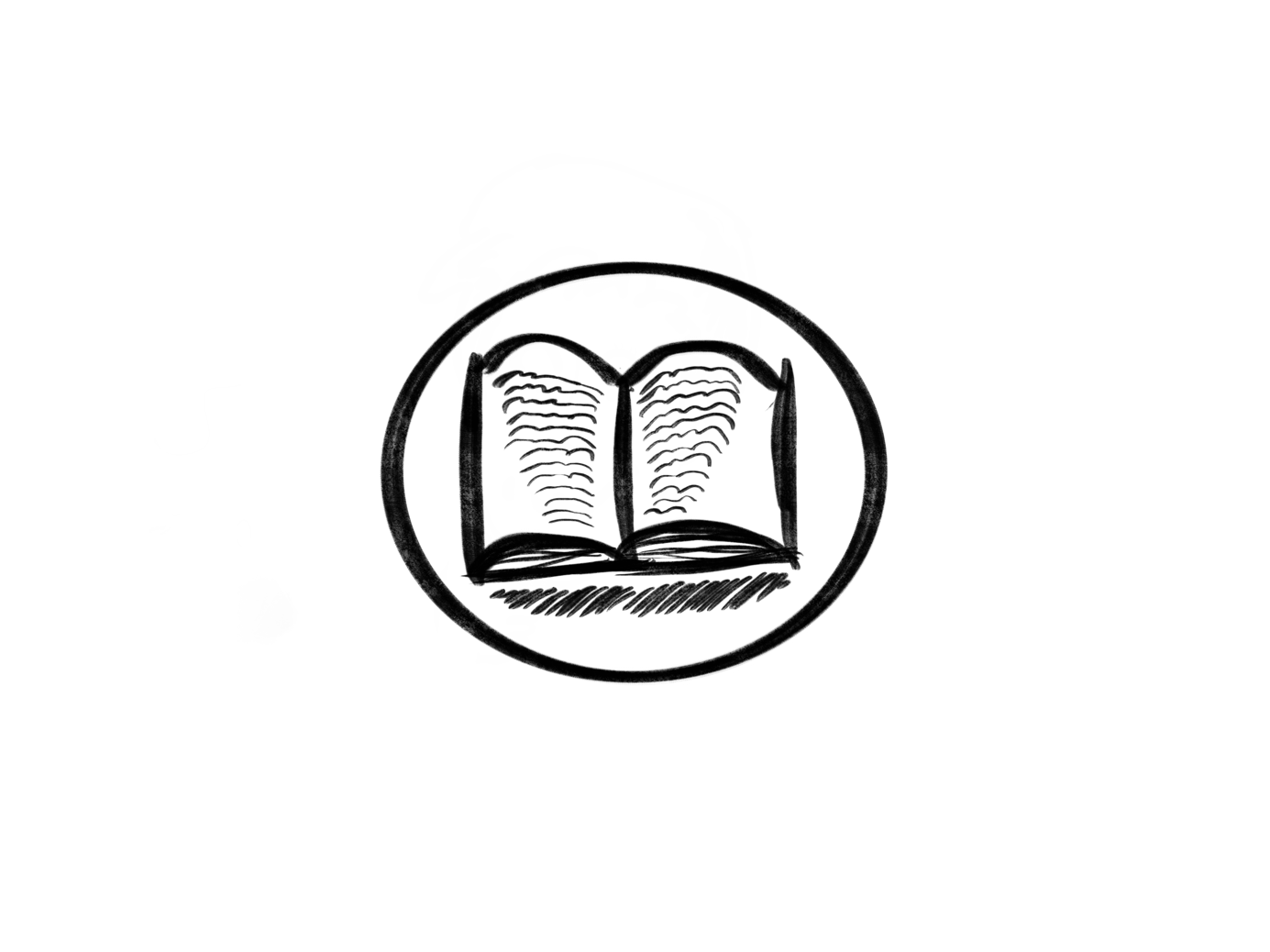 Arbeitsauftrag:Finden Sie im Kurs Themen, die die Werke und Protagonisten vergleichbar machen (z.B. Scheitern). Schreiben Sie diese auf DINA-5-große Karteikärtchen.Sammeln Sie alle im Kurs entstandenen Vergleichsthemen auf einem Tisch. Wägen Sie gemeinsam nach Relevanz ab, welche besonders wichtig sind.Suchen Sie sich zu zweit oder zu dritt einen Vergleichspunkt heraus, für dessen Erarbeitung Sie verantwortlich sein werden. Entwickeln Sie innerhalb des ausgesuchten Themas verschiedene Unterpunkte (Bsp. Thema „Scheitern“, Vergleichspunkte: „Entwickeln sich die Protagonisten?“ / „Erreichen Sie ihre Ziele?“ usw.). Beziehen Sie Ihre Ausarbeitung auch konkret auf die weiblichen oder männlichen Protagonisten.  Erstellen Sie in den folgenden Stunden eine Tabelle nach folgendem Modell: Füllen Sie die Tabelle arbeitsteilig in der Gruppe. Achten Sie hierbei auch auf hinreichenden Textbezug und darauf, dass die Ergebnisse für den ganzen Kurs multiplizierbar sind. Notieren Sie wichtige Seitenzahlen unbedingt in der Tabelle nach folgendem Modell: (z.B. Werk I, vgl. S. 126). „Denken ist krasser als googlen“: Sie dürfen das Internet erst kontrollierend zur Hilfe nehmen, wenn Sie Ihre Tabellenfassung bereits abgeschlossen haben. Sichten Sie die Netzfunde kritisch und ergänzen Sie, sofern sinnvoll. Präsentieren Sie Ihre Ergebnisse, indem Sie die Gemeinsamkeiten und Unterschiede vorstellen. Thema des Vergleichs: Thema des Vergleichs: Thema des Vergleichs: VergleichspunkteWerk I / Figur I Werk II / Figur II 